                                                                                                  Chojna, dn. ……………………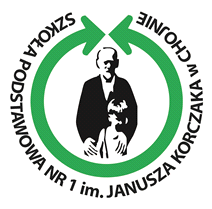 WNIOSEK ZAPISU DZIECKA DO ŚWIETLICYW SZKOLE PODSTAWOWEJ NR 1 IM. JANUSZA KORCZAKA W CHOJNIEw roku szkolnym 2019/2020I. Dane dziecka:Imię i nazwisko………. …………………………………………………………………kl.………………………………….Data urodzenia …………………………………………………………………………………………………………………Adres zamieszkania ……... …………………………………………………………………………………………………II. Dane rodziców (opiekunów prawnych ) dziecka:III. Czas przewidywanej obecności dziecka w świetlicy:      Proszę wpisać godz. przebywania dziecka w świetlicy w poszczególne dni tygodnia uwzględniając pobyt przed rozpoczęciem lekcji (podkreślenie: TAK i podanie godz. przyjścia lub NIE) oraz godz. wyjścia do domu po zajęciach świetlicowych.IV.  Dane o zdrowiu dziecka lub przeciwwskazania (okulary, aparaty, choroby, przyjmowane leki, itp.) oraz sygnały, dotyczące trudności wychowawczych   i rozwojowych mające wpływ na proces opiekuńczy w szkole.………………………………………………………………………………........................................................................................................................................................V. Oświadczenia1.  Biorę całkowitą odpowiedzialność za dziecko w przypadku, gdy nie zgłosi się do świetlicy    szkolnej przed lekcjami lub po ich zakończeniu.                                                                                                                            …………………………………………………………Czytelny podpis rodzica  (opiekuna prawnego)2. Odbiór dziecka ze świetlicy /lub samodzielny powrót do domu.       Proszę wskazać właściwą odpowiedź.Wyrażam zgodę na samodzielny powrót mojego dziecka do domu o wskazanej godzinie                  w pkt. III wniosku i biorę pełną odpowiedzialność po jego wyjściu ze szkoły.                (Dotyczy dzieci powyżej 7 lat)                                                                                                                                                …………………………………………………………………………                Czytelny podpis rodzica  (opiekuna prawnego)   Dziecko będzie odbierane ze świetlicy szkolnej przez rodziców (opiekunów prawnych) oraz upoważnione poniżej wskazane osoby.
Wyrażam zgodę  na przetwarzanie danych osobowych zawartych we wniosku w systemach informatycznych                       i papierowych wspomagających proces zarządzania oświatą, zgodnie z wstawą z dn. 29 sierpnia 1997 r. o ochronie danych osobowych (Dz.U.  z 2002 r., nr 101, poz.926 z póź. zm.). Dane osobowe podlegają ochronie zgodnie                     z obowiązującymi przepisami i zachowaniem należytej staranności.                                                                             …………….…………………………………………………………Czytelny podpis rodzica  (opiekuna prawnego) VI. Informacja dla Komisji Rekrutacyjnej (Proszę wpisać TAK lub NIE)- rodzic samotnie (opiekun prawny) wychowujący i pracujący  ……………………………………………………………- oboje rodzice (opiekunowie prawni) pracujący  …………………………………………………………………………………- tylko jeden z rodziców (opiekunów prawnych) pracuje………………………………………………………………………VII. Zapoznałem/am się z zasadami, które regulują sprawowanie opieki nad dzieckiem w świetlicy         Szkoły Podstawowej nr 1 im. Janusza Korczaka w Chojnie                                                                                                            …………….…………………………………………………………Czytelny podpis rodzica  (opiekuna prawnego)Czy dziecko będzie korzystało z obiadów? :  TAK        NIE    (Proszę podkreślić właściwą odpowiedź. W przypadku wskazanie odpowiedzi TAK, proszę o wypełnienie KARTY ZGŁOSZENIA NA OBIADY W SZKOLE PODSTAWOWEJ NR 1 IM. Janusza Korczaka w Chojnie w roku szkolnym 2019/2020).)   OGÓLNE  ZASADY PRACY ŚWIETLICYZe świetlicy korzystają uczniowie szkoły w godz. ustalonych przez dyrektora zgodnie                   z potrzebami uczniów, rodziców.Świetlica jest czynna w dni, w których odbywają się zajęcia dydaktyczne, wychowawcze, opiekuńcze w szkole zgodnie z ustaleniami dyrektora szkoły. Uczniowie miejscowi przyjmowani są do świetlicy na podstawie wniosku zapisu do świetlicy. W pierwszej kolejności dzieci, których oboje rodzice pracują i nie mogą zapewnić innej opieki.Każde dziecko przypisane jest do odpowiedniej grupy świetlicowej.Opieką świetlicy objęci są również uczniowie nieuczestniczący w lekcjach przedmiotowych (zwolnieni z w-f, religii) oraz skierowani do świetlicy przez dyrekcję szkoły. Uczestnictwo uczniów w świetlicy jest obowiązkowe.Wnioski zapisu do świetlicy składane są w świetlicy lub sekretariacie szkoły na bieżący rok szkolny, co roku w terminie określonym przez dyrektora. Rodzice (opiekunowie prawni) we wniosku zapisu dziecka do świetlicy określają godziny przebywania, odbioru i opuszczania świetlicy przez dziecko. W przypadku zmian zobowiązani są do pisemnego przekazania informacji do wychowawcy świetlicy.  Obowiązkiem każdego ucznia jest zgłosić swoje przyjście oraz wyjście  ze świetlicy do wychowawcy.Dzieci do 7 lat odbierane są wyłącznie przez rodziców (opiekunów prawnych) lub osoby upoważnione, które zostały wskazane we wniosku zapisu do świetlicy.O sposobie odbioru dziecka, rodzice informują, podpisując stosowne oświadczenie we wniosku zapisu do świetlicy  pkt. V/2. Osoba przyprowadzająca i odbierająca zgłasza wychowawcy świetlicy  przyjście                    i odbiór dziecka.Każde jednorazowe zwolnienie spod opieki świetlicy wymaga  pisemnej deklaracji rodzica (opiekuna prawnego), w uzasadnionych przypadkach respektowane są zwolnienia telefoniczne. Nie podlega opiece wychowawców dziecko, które nie zgłosi się do świetlicy. Odpowiedzialność za dziecko przejmują rodzice, co potwierdzają podpisem oświadczeniem („Wniosek zapisu dziecka do świetlicy" - pkt. V/1). Uczeń przestaje być wychowankiem świetlicy po dostarczeniu pisemnej informacji od rodziców (opiekunów prawnych) o wypisaniu dziecka spod opieki świetlicy.Rodzice zobowiązani są do punktualnego odbioru dziecka ze świetlicy.W przypadku nieodebrania ucznia ze świetlicy z dużym opóźnieniem i braku informacji od rodziców (opiekunów prawnych), nauczyciel zobowiązany jest do wezwania policji,                  w celu ustalenia pobytu opiekunów prawnych ucznia.Zajęcia prowadzone są zgodnie z planem pracy wychowawczo - dydaktycznym świetlicy opracowywanym na dany rok szkolny.Świetlica organizuje różnego rodzaju zabawy, gry oraz zajęcia czytelnicze, plastyczno- techniczne, umuzykalniające, ruchowe i rekreacyjne, dydaktyczne i inne.Wychowawca dostosowuje działania według ramowego rozkładu dnia uwzględniając m.in. potrzeby, zainteresowania uczniów oraz bieżące sytuacje.Uczeń przebywający w świetlicy zobowiązany jest do przestrzegania zasad  dotyczących przede wszystkim: bezpieczeństwa i kulturalnego zachowania, zgodnie                  z „Świetlicowym kodeksem zachowania" - załącznik nr 1 regulaminu świetlicy. Za wartościowe rzeczy przynoszone przez uczniów nauczyciel świetlicy nie ponosi odpowiedzialności.Za celowo wyrządzone szkody w świetlicy, materialną odpowiedzialność ponoszą rodzice.Dane matki (opiekuna prawnego)Dane ojca (opiekuna prawnego)Imię i nazwisko Telefon kontaktowyTelefon zakładu pracyponiedziałekwtorekśrodaczwartekpiątekPrzed rozpoczęciem lekcjiTAK  od……………….....NIEPo lekcjachdo godz.…………….Przed rozpoczęciem lekcjiTAK  od……………….....NIEPo lekcjachdo godz.…………….Przed rozpoczęciem lekcjiTAK  od……………….....NIEPo lekcjachdo godz.…………….Przed rozpoczęciem lekcjiTAK  od……………….....NIEPo lekcjachdo godz.…………….Przed rozpoczęciem lekcjiTAK  od……………….....NIEPo lekcjachdo godz.…………….……………………………………………………………………………………………………………………………………imię i nazwisko,  stopień pokrewieństwa, kontakt  tel.  …………………………………………………………………………………………………………………………………..imię i nazwisko,  stopień pokrewieństwa, kontakt  tel.……………………………………………………………………………………………………………………………………..imię i nazwisko,  stopień pokrewieństwa, kontakt  tel.……………………………………………………………………………………………………………………………………….imię i nazwisko,  stopień pokrewieństwa, kontakt  tel.…………….…………………………………………………………Czytelny podpis rodzica  (opiekuna prawnego)